South Somerset Behaviour Partnership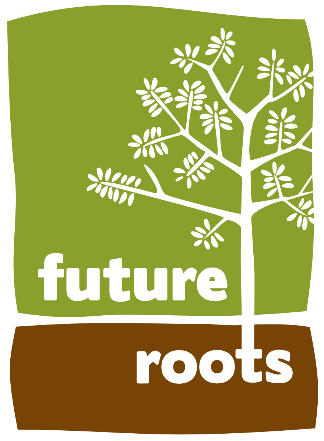 Future Rootswww.futureroots.net We offer a variety of learning opportunities and engage young people 8-18 who are most at risk from becoming NEET or not reaching their potential.We use a resilience model identifying protective factors and a strengths-based approach which is implemented on a working farm. We are registered NOCN centre, offering functional skills, land based operations and we support PHSE modules with relationship work and other accredited courses. We also include animal assisted therapy, transferable skills for independence and ‘John Muir’ awards.We are registered with Ofsted and hold Learning Outside The Classroom quality badge.We  work closely with the referrer, attend review meetings where we can and provide written reports, Our mentors are professionally trained with vast experience in working with young people.Call 01963210703 for a referral form or down load from the website.We offer a free initial visit for each young person.www.futureroots.net 